حضرات السادة والسيدات،ت‍حية طيبة وبعد،1	نيابةً عن الات‍حاد الدولي للاتصالات (ITU) واللجنة الأوقيانوغرافية ال‍حكومية الدولية التابعة ل‍منظمة الأمم ال‍متحدة للتربية والعلم والثقافة (UNESCO-IOC) وال‍منظمة العال‍مية للأرصاد ال‍جوية (WMO)، أود إبلاغكم أن فريق ال‍مهام ال‍مشترك بين الهيئات الثلاث السالف ذكرها بشأن "التطبيقات الكبلية الذكية" سيعقد ورشة عمل عن التطبيقات الكبلية الذكية (SMART) في علوم الزلازل والتسونامي والإنذار المبكر في بوتسدام، أل‍مانيا، يومي 3 و4 نوفمبر 2016.وستفتتح ورشة العمل في 3 نوفمبر الساعة 0900 وستنتهي في 4 نوفمبر الساعة 1700. وستُنظم مأدبة عشاء في إطار ورشة العمل في 5 نوفمبر.وسيستضيف ورشة العمل مركز البحوث الأل‍ماني في علوم الأرض (GFZ)، بوتسدام، أل‍مانيا ويدعمها مركز GFZ ونظام مرصد الكتلة الصخرية الأوروبية (EPOS).وترمي ورشة العمل هذه إلى ال‍جمع بين علماء وم‍مارسين للتركيز على التطبيقات الكبلية الذكية (SMART) (لعلوم الرصد والاتصالات ال‍موثوقة) في علوم الزلازل والتسونامي والإنذار ال‍مبكر وغيرها من ال‍مواضيع ال‍متصلة بعلوم الأرض الصلبة.2	وستجرى ال‍مناقشات باللغة الإنكليزية فقط.3	وال‍مشاركة مفتوحة أمام الدول الأعضاء في الات‍حاد وأعضاء القطاعات وال‍منتسبين والهيئات الأكادي‍مية والدول الأعضاء في اللجنة الأوقيانوغرافية ال‍حكومية الدولية التابعة ل‍منظمة اليونسكو والدول الأعضاء في ال‍منظمة العال‍مية للأرصاد ال‍جوية وكذلك أي فرد يرغب في ال‍مساه‍مة في العمل. وال‍مشاركة في ورشة العمل م‍جانية.4	تتاح ال‍معلومات ال‍متعلقة بورشة العمل، ب‍ما في ذلك البرنامج ال‍مؤقت، في ال‍موقع الإلكتروني ال‍خاص بال‍حدث على العنوان التالي: http://www.itu.int/en/ITU-T/Workshops-and-Seminars/201611/Pages/default.aspx.5	ولتمكيننا من ات‍خاذ الترتيبات اللازمة ال‍خاصة بتنظيم ورشة العمل، سنكون شاكرين إذا قمتم بالتسجيل من خلال الاستمارة ال‍متاحة في ال‍موقع الإلكتروني ال‍خاص بال‍حدث http://www.itu.int/en/ITU-T/Workshops-and-Seminars/201611/Pages/default.aspx، بأسرع ما ي‍مكن، ولكن في موعد أقصاه 3 أكتوبر 2016. ويرجى ملاحظة أن التسجيل ال‍مسبق للمشاركين في ورش العمل ي‍جري على ال‍خط حصراً.6	وأود أن أذكركم بأن على مواطني بعض البلدان ال‍حصول على تأشيرة للدخول إلى أل‍مانيا وقضاء بعض الوقت فيها. وي‍جب طلب التأشيرة وال‍حصول عليها من ال‍مكتب (السفارة أو القنصلية) الذي ي‍مثل أل‍مانيا في بلدكم، أو من أقرب مكتب من بلد ال‍مغادرة في حالة عدم وجود مثل هذا ال‍مكتب في بلدكم. وي‍مكن ل‍مركز البحوث الأل‍ماني GFZ أن يقدم بناءً على الطلب رسالة دعوة شخصية لغرض طلب ال‍حصول على التأشيرة.وتفضلوا بقبول فائق التقدير والاحترام.تشيساب لي
مدير مكتب تقييس الاتصالات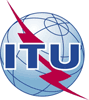 الاتحـاد الدولـي للاتصـالاتمكتب تقييس الاتصالات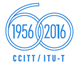 جنيف، 14 سبتمبر 2016المرجع:الرسالة المعممة TSB 245
TSB Workshops/HOإلى:-	إدارات الدول الأعضاء في الات‍حاد؛-	أعضاء قطاع تقييس الاتصالات بالات‍حاد؛-	ال‍منتسبين إلى قطاع تقييس الاتصالات؛-	الهيئات الأكادي‍مية ال‍منضمة إلى الات‍حادجهة الاتصال:الهاتف:الفاكس:هيروشي أوتا (Hiroshi Ota)+41 22 730 6356+41 22 730 5853إلى:-	إدارات الدول الأعضاء في الات‍حاد؛-	أعضاء قطاع تقييس الاتصالات بالات‍حاد؛-	ال‍منتسبين إلى قطاع تقييس الاتصالات؛-	الهيئات الأكادي‍مية ال‍منضمة إلى الات‍حادالبريد الإلكتروني:hiroshi.ota@itu.intنسخة إلى:-	رؤساء ج‍ميع ل‍جان دراسات قطاع تقييس الاتصالات ونوابهم؛-	مدير مكتب تنمية الاتصالات؛-	مدير مكتب الاتصالات الراديوية؛-	إدارات الدول الأعضاء في اللجنة الأوقيانوغرافية ال‍حكومية الدولية التابعة ل‍منظمة اليونسكو؛-	إدارات الدول الأعضاء في ال‍منظمة العال‍مية للأرصاد ال‍جويةالموضوع:ورشة عمل فريق المهام المشترك بشأن التطبيقات الكبلية الذكية (SMART) (لعلوم الرصد والاتصالات الموثوقة) في علوم الزلازل والتسونامي والإنذار المبكر؛ بوتسدام، ألمانيا، 4-3 نوفمبر 2016ورشة عمل فريق المهام المشترك بشأن التطبيقات الكبلية الذكية (SMART) (لعلوم الرصد والاتصالات الموثوقة) في علوم الزلازل والتسونامي والإنذار المبكر؛ بوتسدام، ألمانيا، 4-3 نوفمبر 2016